                                          บันทึกข้อความ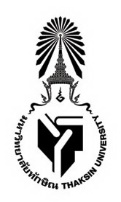 ส่วนงาน ...............................................................................................................................….....................…ที่ ............................................................................. วันที่ ...........................................................................…เรื่อง  ขอประเมินผลการสอนเพื่อขอกำหนดตำแหน่งผู้ช่วยศาสตราจารย์เรียน  คณบดี		ด้วยข้าพเจา (นาย/นาง/นางสาว) ……………………………….…………………………………………....ตําแหน่ง…………........………………. อัตราเลขที่ …………….…..  สังกัดคณะ….......……........……………………………              ขอประเมินผลการสอนเพื่อขอกำหนดตำแหน่งผู้ช่วยศาสตราจารย์  ดังรายละเอียดต่อไปนี้                   	1. แบบ ปส-ผศ. 01   จํานวน  1  ชุด                   	2. แบบข้อมูลของผู้ขอรับการประเมินผลการสอน  (แบบ ปส–ผศ 02)  จำนวน ๕ ชุด                   	3. เอกสารประกอบการสอน  อย่างละ ๕ ชุด                   	4. หลักฐานอื่น ๆ เช่น ประมวลรายวิชา ๕ ชุด  ข้อสอบ  ๕ ชุด  ตัวอย่างสื่อการสอน  จำนวน ๕ ชุด                    	จึงเรียนมาเพื่อโปรดพิจารณาดําเนินการตอไปลงชื่อ      	(………………………………………)  ผูเสนอขอกำหนดตําแหนงเรียน คณบดี……………………………………………………………………………………………………………………………………………ลงชื่อ(………………………………………)ประธานสาขาวิชา…………………………./……………………/………(แบบ ปส- ผศ. 01)แบบคำขอรับการประเมินผลการสอนและเอกสารหลักฐานสำหรับการประเมินผลการสอนแบบประวัติส่วนตัวและเอกสารหลักฐานสำหรับการประเมินผลการสอนเพื่อขอกำหนดตำแหน่ง ผู้ช่วยศาสตราจารย์ ในสาขาวิชา............................................  อนุสาขาวิชา …………………………………. ของ..............................................................................................สังกัดสาขาวิชา...................................................คณะ......................................................มหาวิทยาลัยทักษิณ----------------------------------------------1. ประวัติส่วนตัว    1.1 วัน เดือน  ปีเกิด ………………………………………………………………………………………….    1.2 อายุ....ปี    1.3 การศึกษาระดับอุดมศึกษา (เรียงจากวุฒิสูงสุดตามลำดับ)            คุณวุฒิ	    	ปี พ.ศ. ที่จบ		ชื่อสถานศึกษาและประเทศ          	1.3.1 …………………………………………………………………………………….....................................................	1.3.2 …………………………………………………………………………………….....................................................	1.3.3 …………………………………………………………………………………….....................................................2. ประวัติการรับราชการ    2.1  ปัจจุบันดำรงตำแหน่ง..................……………………………………………….....................................................    2.2  ได้รับแต่งตั้งให้ดำรงตำแหน่งอาจารย์ เมื่อวันที่ ........................เดือน........................... พ.ศ. ...............    2.3  ตำแหน่งอื่น ๆ	2.3.1 ....................................................................................................................................................	2.3.2 ....................................................................................................................................................	2.3.3 ....................................................................................................................................................	2.3.4 ....................................................................................................................................................	2.3.5 ....................................................................................................................................................3.  ภาระงานย้อนหลัง  3  ปี  (เป็นภาระงานที่ทำโดยความเห็นชอบจากเจ้าสังกัด)      3.1  งานสอน  (โปรดระบุระดับว่าปริญญาตรี หรือบัณฑิตศึกษา)	 	ระดับ	รายวิชาที่สอน	ช.ม. /สัปดาห์(สัดส่วน)	เปิดสอนภาค/ปีการศึกษา		........	....................	...................................	.....................................		........	....................	...................................	.....................................		........	....................	...................................	.................................... งานวิจัย  (โปรดระบุเรื่องที่ทำการวิจัย และระยะเวลาที่ใช้ในแต่ละโครงการ)..........................................................................................................................................................................................................................................................................................................................................................................................................................................................................................................................................................................................................................................................................................................................................................................................................................................................................................................................................................................................	3.3 งานบริการทางวิชาการ  (โปรดระบุประเภทของกิจกรรม และปริมาณเวลาที่ใช้ในการให้บริการ            ต่อสัปดาห์)..........................................................................................................................................................................................................................................................................................................................................................................................................................................................................................................................................................................................................................................................................................................................................................................................................................................................................................................................................................................................	3.4 งานบริหาร  (โปรดระบุงานบริหารที่มีส่วนรับผิดชอบโดยตรง และปริมาณเวลาที่ใช้ต่อสัปดาห์)..........................................................................................................................................................................................................................................................................................................................................................................................................................................................................................................................................................................................................................................................................................................................................................................................................................................................................................................................................................................................3.5 งานอื่น ๆที่เกี่ยวข้อง  (โปรดระบุงานประเภทของงานและปริมาณเวลาที่ใช้ต่อสัปดาห์)..........................................................................................................................................................................................................................................................................................................................................................................................................................................................................................................................................................................................................................................................................................................................................................................................................................................................................................................................................................................................4. เอกสารหลักฐานสำหรับการประเมินผลการสอน    4.1  เอกสารหลักฐานสำหรับการประเมินผลการสอน เพื่อขอกำหนดตำแหน่งผู้ช่วยศาสตราจารย์           4.1.1  	เอกสารประกอบการสอน                     4.1.1.1  ชื่อเรื่อง ………………………………………………………………................................  ชื่อผู้แต่ง ………………………………………………………………...............................  จำนวนหน้า ……………………………………………………………………………………..  ผู้ขอมีส่วนร่วมในผลงานร้อยละ …………………………………………..................  การเผยแพร่  	ใช้ประกอบการสอนรายวิชา ............................................                  		เมื่อภาคเรียนที่............. ปีการศึกษา.................................                     4.1.1.๒  ชื่อเรื่อง ………………………………………………………………................................  ชื่อผู้แต่ง ………………………………………………………………...............................  จำนวนหน้า ……………………………………………………………………………………..  ผู้ขอมีส่วนร่วมในผลงานร้อยละ …………………………………………..................  การเผยแพร่  	ใช้ประกอบการสอนรายวิชา ............................................                  		เมื่อภาคเรียนที่............. ปีการศึกษา.................................ขอรับรองว่าข้อความดังกล่าวข้างต้นเป็นความจริงทุกประการลงชื่อ......................................................เจ้าของประวัติ                                      (.....................................................)                                ตำแหน่ง.................................................                                     วันที่............เดือน...................พ.ศ........
ลงชื่อ......................................................ประธานสาขาวิชา                                      (.....................................................)                                ตำแหน่ง.................................................                                     วันที่............เดือน...................พ.ศ........
ลงชื่อ......................................................คณบดี                                      (.....................................................)                                ตำแหน่ง.................................................                                     วันที่............เดือน...................พ.ศ........
(แบบ ปส-ผศ. 02)แบบข้อมูลของผู้ขอรับการประเมินผลการสอน1.  ภาระงานสอนในภาคเรียนที่ประเมิน     ภาคการศึกษา ..........(1 = ภาคต้น  2 = ภาคปลาย  3 = ภาคฤดูร้อน)   ปีการศึกษา ...........................รหัสวิชา ....................................... ชื่อวิชา .......................................................................หน่วยกิต .......................... ระดับของวิชาที่สอน ............. (1 = ป.ตรี  2 = ป.โท  3 = ป.เอก)  จำนวนนิสิต ...................................ร้อยละของความรับผิดชอบ .........................................รหัสวิชา ....................................... ชื่อวิชา .......................................................................หน่วยกิต .......................... ระดับของวิชาที่สอน ............. (1 = ป.ตรี  2 = ป.โท  3 = ป.เอก)  จำนวนนิสิต ...................................ร้อยละของความรับผิดชอบ .........................................รหัสวิชา ....................................... ชื่อวิชา .......................................................................หน่วยกิต .......................... ระดับของวิชาที่สอน ............. (1 = ป.ตรี  2 = ป.โท  3 = ป.เอก)  จำนวนนิสิต ...................................ร้อยละของความรับผิดชอบ .........................................รหัสวิชา ....................................... ชื่อวิชา .......................................................................หน่วยกิต .......................... ระดับของวิชาที่สอน ................... (1 = ป.ตรี  2 = บัณฑิตศึกษา)  จำนวนนิสิต ...................................ร้อยละของความรับผิดชอบ .........................................รหัสวิชา ....................................... ชื่อวิชา .......................................................................หน่วยกิต .......................... ระดับของวิชาที่สอน ............. (1 = ป.ตรี  2 = ป.โท  3 = ป.เอก)  จำนวนนิสิต ...................................ร้อยละของความรับผิดชอบ .........................................2.  ข้อมูลพื้นฐานที่เป็นรูปธรรมเกี่ยวกับการสอน	2.1  เค้าโครง/กำหนดการสอน (ควรเป็นเค้าโครง/กำหนดการสอน ที่แจกให้นิสิตเมื่อเริ่มเรียน)	2.2  วิธีการวัดผลการเรียนและผลการเรียน (ผลการเรียน คือ คะแนนย่อยและคะแนนรวมของ       วิชานั้น ๆ พร้อมเกรดของวิชานั้น ๆ )	2.3  รายการเอกสาร/ตำรา/สื่อ/กิจกรรมการเรียนการสอนที่ใช้	2.4  ข้อสอบหรือเครื่องมือวัดผล            (ให้แนบเอกสารตาม 2.1 – 2.4 ด้วย)3.  เกียรติคุณทางวิชาการ/วิชาชีพอื่น ๆ ในวงวิชาการ เช่น การได้รับเชิญไปบรรยายนอกหน่วยงาน      หรือการมีส่วนร่วมในกิจกรรมวิชาการของสถาบันวิชาการ/วิชาชีพ หรือการได้รับรางวัลจากการเขียน     ตำราหรือผลงานทางวิชาการ/วิชาชีพอื่น ๆ ที่มิใช่งานวิจัย................................................................................................................................................................................................................................................................................................................................................................................................................................................................................. (แบบ ปส-ผศ. 03)แบบประเมินผลการสอนเพื่อขอกำหนดตำแหน่งผู้ช่วยศาสตราจารย์มหาวิทยาลัยทักษิณชื่อผู้ขอรับการประเมิน......................................................................................................................................องค์ประกอบการประเมินของคณะอนุกรรมการประเมินผลการสอนในด้านต่าง ๆ ดังต่อไปนี้(ผู้ขอรับการประเมินที่มีความชำนาญในการสอน จะต้องมีผลการประเมินผ่านเกณฑ์ทุกข้อ)ความคิดเห็นเพิ่มเติม………………………………………………………………………………………………………………………………………………………………………………………………………………………………………………………………………………………………………………………………………………………………………………………………………………………………………………………………………………………………………………………………………………………………………………………………………………………………………………………………………………………………………………………………………………………………………………………………………………………………………………………………………………………………………………………………………………………………………………………………………………………………………………………………………………………………………………………………………………………………………………………………………………………………………………………………สรุปผลการประเมิน   	  มีความชำนาญในการสอน   	 	  ยังไม่มีความชำนาญในการสอน     ลงชื่อ ………………………………........………				       (..................................................)			ตำแหน่ง ........................................................................				        ............/....................../...............(แบบ ปส-ผศ. 04)แบบประเมินเอกสารประกอบการสอนเพื่อขอกำหนดตำแหน่งผู้ช่วยศาสตราจารย์มหาวิทยาลัยทักษิณ1.  ข้อมูลเบื้องต้น     1.1  ชื่อเรื่องเอกสารประกอบการสอน  ……………………………………………………………………………………........     1.2  การใช้เอกสารประกอบการสอนเพื่อประกอบการสอนรายวิชา  …………………………………………………..     เอกสารหลักฐานแบบที่ 1 (เอกสารประกอบการสอน)  หมายถึง  ผลงานทางวิชาการที่เป็นเอกสารที่ใช้ประกอบในการประเมินผลการสอนวิชาใดวิชาหนึ่งตามหลักสูตรของสถาบันอุดมศึกษาที่สะท้อนให้เห็นเนื้อหาวิชาและวิธีการสอนอย่างเป็นระบบจัดเป็นเครื่องมือสำคัญของผู้สอนในการใช้ประกอบการสอน2.  เกณฑ์สำหรับประเมิน  (ผู้ขอรับการประเมินที่ผ่านเกณฑ์จะต้องมีผลการประเมินระดับดี)3. ความคิดเห็นเพิ่มเติม………………………………………………………………………………………………………………………………………………………………………………………………………………………………………………………………………………………………………………………………………………………………………………………………………………………………………………………………………………………………………………………………………………………………………………………………………………………………………………………………………………………………………………………………………………………………………………………………………………………………………………………………………………………………………………………………………………………………………………………………………………………………………………………………………………………………………4. สรุปผลการประเมินเอกสารประกอบการสอน	  ผ่านเกณฑ์ในระดับ				 ดีเด่น  	 ดีมาก 	 ดี 	  ยังต้องปรับปรุงแก้ไข  	  ไม่ผ่านเกณฑ์  				ลงชื่อ..............................................	 	      (.............................................)   	       .............../................/...........ข้อองค์ประกอบการประเมินผลการประเมิน ผลการประเมิน ข้อองค์ประกอบการประเมินผ่านเกณฑ์ไม่ผ่านเกณฑ์1.1มีการวางแผนการสอนอย่างเป็นระบบ โดยกําหนดจุดมุ่งหมายของการสอนชัดเจนและวิธีการจัดการเรียนการสอนเหมาะสมกับเนื้อหาสาระในวิชาที่สอน ทำให้ผลการสอนเป็นไปตามจุดมุ่งหมายที่วางไว้ โดยเสนอเอกสารและหลักฐานที่สามารถประเมินได้ในทุกหัวข้อที่ผู้ขอกําหนดตําแหน่งเป็นผู้สอน และมีการอ้างอิงแหล่งที่มาอย่างถูกต้องตามหลักวิชาการและกฎหมาย1.2มีความสามารถในการใช้เทคนิควิธีการจัดการเรียนสอนแบบต่างๆ ทำให้ผู้เรียนสนใจเรียนและติดตามการเรียนรู้ตลอดเวลา เช่น สามารถใช้ภาษาสื่อสารที่เข้าใจง่าย ยกตัวอย่างประกอบ สอดแทรกประสบการณ์จริง ใช้คําถามกระตุ้นให้ผู้เรียนคิดและตอบคําถามให้เข้าใจได้ชัดเจน 1.3มีความสามารถในการใช้สื่อและอุปกรณ์การเรียนการสอนที่ทันสมัยเหมาะสม สามารถสร้างบรรยากาศการเรียนรู้ที่ให้ผู้เรียนมีส่วนร่วมอย่างกระตือรือร้น1.4มีความสามารถในการประเมินความรู้ความเข้าใจของผู้เรียนในวิชาที่สอนได้เหมาะสม	1.5มีความสามารถในการจัดการเรียนการสอนที่ส่งเสริมทักษะการเสาะแสวงหาความรู้ของผู้เรียนและทำให้ผู้เรียนสามารถพัฒนาองค์ความรู้ได้ด้วยตนเอง มีทักษะความคิดวิจารณญาณ สามารถประเมินความน่าเชื่อถือของแหล่งความรู้ใด และเป็นผู้เรียนรู้ที่มีทักษะการเรียนรู้ตลอดชีวิต (lifelong learner) 1.6มีความสามารถในการจัดการเรียนการสอนที่ส่งเสริมให้ผู้เรียนรู้จักคิดวิเคราะห์และสังเคราะห์ความรู้อย่างมีเหตุผลในวิชาที่สอน 1.7มีความสามารถในการจัดการเรียนการสอนที่ทำให้ผู้เรียนสามารถมองเห็นความสัมพันธ์ของวิชาที่เรียนกับวิชาอื่นที่เกี่ยวข้องข้อ องค์ประกอบการประเมินผลการประเมิน ผลการประเมิน ผลการประเมิน ผลการประเมิน ข้อ องค์ประกอบการประเมินดีเด่นดีมากดีต้องปรับปรุง2.1ความถูกต้องและความทันสมัยของเนื้อหา  หมายถึง  เนื้อหาถูกต้องตามหลักวิชาการของศาสตร์ในสาขาวิชานั้น ๆ  เนื้อหามีความทันสมัยและเป็นปัจจุบัน  สิ่งที่ควรพิจารณา เช่น ทฤษฎี สูตร กฎ การทดลอง ข้อมูล การตีความหมาย  หลักฐานการอ้างอิง ศักราช  ฯลฯ  (ยกเว้นการเสนอ กฎ หรือ ทฤษฎี  แนวคิดใหม่)2.2ความครอบคลุมขอบข่ายของรายวิชาหรือหลักสูตร  หมายถึง  เอกสารประกอบการสอนครอบคลุมทุกหัวข้อเรื่องที่เป็นสาระสำคัญของรายวิชาหรือหลักสูตร2.3การจัดเรียงลำดับเนื้อหา  หมายถึง  ลำดับขั้นตอนในการเสนอเรื่องราวที่จะสอนมีความเหมาะสม ทำให้ผู้เรียนเข้าใจง่าย2.4รูปแบบในการเขียน  หมายถึง  การนำเสนอเนื้อหาสาระและความคิดรวบยอดของแต่ละบทชัดเจน มีการอธิบายขยายความคิดรวบยอดนั้น ๆ  สามารถสื่อความหมายได้ดีพอสมควร  อาจมีตัวอย่าง ภาพ แผนภูมิ  ตาราง  ฯลฯ  ประกอบเพื่อง่ายต่อความเข้าใจ และสร้างความน่าสนใจแก่ผู้เรียน มีการอ้างอิงแหล่งวิชาการที่เป็นระบบ มีแบบแผน จัดทำบรรณานุกรม และภาคผนวก (ถ้ามี) เหมาะสม มีการพิมพ์ การจัดวรรคตอน และช่องไฟ สวยงาม2.5การศึกษาค้นคว้าเพื่อสนับสนุนการเขียนเอกสารประกอบการสอน  หมายถึง  การนำเสนอเนื้อหาสาระมีแหล่งอ้างอิงวิชาการที่มาจากการศึกษาค้นคว้าเหมาะสม ทันสมัย เอกสารที่อ้างอิงประกอบด้วยตำรา  เอกสารวิชา  และ/หรือรายงานการวิจัยที่ทำให้ผู้เรียนมีความรู้ความสามารถในรายวิชานั้นอย่างลึกซึ้ง และทำให้ผู้เรียนมีความรู้ที่ก้าวทันวิทยาการ และสามารถศึกษาค้นคว้าต่อยอดหรือสืบค้นความรู้เพิ่มเติมได้อย่างกว้างขวาง2.6ความเหมาะสมและความถูกต้องในการใช้ภาษา  หมายถึง  ความถูกต้องของการใช้ภาษาในการเขียนตามหลักภาษาหรือไวยากรณ์ ใช้ศัพท์บัญญัติ  ศัพท์ทางเทคนิคถูกต้อง มีการตรวจสอบตัวสะกด การันต์ถูกต้อง  2.7การเสนอแนวคิดของตนเอง  หมายถึง  การสอดแทรกความคิด  มุมมอง หรือความเห็นของตนเองเพิ่มเติมจากสาระที่นำเสนอ อาจเป็นข้อวิพากษ์วิจารณ์ คำสรุป ข้อเสนอแนะ การประยุกต์เนื้อหาสาระต่าง ๆ  รวมทั้งแนวคิดและความรู้ใหม่ที่เกิดจากการวิเคราะห์และสังเคราะห์2.8คุณค่าของเอกสารประกอบการสอน  หมายถึง  ประโยชน์  ความสำคัญ และความเชื่อถือที่ได้จากการนำเอกสารประกอบการสอนไปใช้ในการเรียนการสอน หรือใช้สื่อการศึกษาค้นคว้าเพิ่มเติม และใช้เพื่อการอ้างอิง